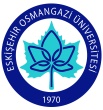 ESOGÜ ENSTITUTE OF HEALTH SCIENCEDEPARTMENT OF INTERDISIPLINARY NEUROSCIENCE     COURSE INFORMATION FORMCOURSE LEVELPROGRAM QUTCOMESPlace choose never(1), few(2) or many(3) regarding your course ESOGÜ ENSTITUTE OF HEALTH SCIENCEDEPARTMENT OF INTERDISIPLINARY NEUROSCIENCE     COURSE INFORMATION FORMCOURSE LEVELPROGRAM QUTCOMESPlace choose never(1), few(2) or many(3) regarding your courseESOGÜ ENSTITUTE OF HEALTH SCIENCEDEPARTMENT OF INTERDISIPLINARY NEUROSCIENCE     COURSE INFORMATION FORMCOURSE LEVELPROGRAM QUTCOMESPlace choose never(1), few(2) or many(3) regarding your course COURSE LEVELPROGRAM QUTCOMESPlace choose never(1), few(2) or many(3) regarding your course COURSE LEVELPROGRAM QUTCOMESPlace choose never(1), few(2) or many(3) regarding your course COURSE LEVELPROGRAM QUTCOMESPlace choose never(1), few(2) or many(3) regarding your course COURSE LEVELPROGRAM QUTCOMESPlace choose never(1), few(2) or many(3) regarding your courseCOURSE LEVELPROGRAM QUTCOMESPlace choose never(1), few(2) or many(3) regarding your courseDEPARTMENT OF INTERDISCIPLINARY NEUROSCIENCE Doctor of Philosophy(PhD)ProgrammeDEPARTMENT OF INTERDISCIPLINARY NEUROSCIENCE Doctor of Philosophy(PhD)ProgrammeDEPARTMENT OF INTERDISCIPLINARY NEUROSCIENCE Doctor of Philosophy(PhD)ProgrammeDEPARTMENT OF INTERDISCIPLINARY NEUROSCIENCE Doctor of Philosophy(PhD)ProgrammeDEPARTMENT OF INTERDISCIPLINARY NEUROSCIENCE Doctor of Philosophy(PhD)ProgrammeDEPARTMENT OF INTERDISCIPLINARY NEUROSCIENCE Doctor of Philosophy(PhD)ProgrammeCodeCourse Name ECTST+P+LC/ELanguageFall SemesterFall SemesterFall SemesterFall SemesterFall SemesterFall Semester522603301RESEARCH TECHNIQUES USED IN NEUROSCIENCE FIELD I7,53+1+0COMPULSORYTURKISH522603302FUNDAMENTALS OF NEUROSCIENCE7,53+0+0COMPULSORYTURKISH522603303SENSORY BIOPHYSICS7,53+0+0ELECTİVETURKISH522601600SPECIALITY FIELD  COURSE53+0+0COMPULSORYTURKISHSpring SemesterSpring SemesterSpring SemesterSpring SemesterSpring SemesterSpring Semester522604302RESEARCH TECHNIQUES USED IN NEUROSCIENCE FIELD II7,53+1+0COMPULSORYTURKISH522604301NEURODEGENERATIVE DISEASES AND MOLECULAR MECHANİSMS7,52+2+0ELECTİVETURKISH522606303DEVELOPMENTAL BRAIN EVOLUTION5,02+0+0ELECTİVETURKISH522604304GENETIC APPROACH TO NEUROPSYCHIATRIC DISORDERS7,53+0+0ELECTİVETURKISH522604305QUANTUM PHYSICS AND CONSCIOUSNESS 7,52+0+0ELECTİVETURKISH522601600SPECIALITY FIELD  COURSE53+0+0COMPULSORYTURKISHCOURSE CODE:522603301522603301DEPARTMENT: INTERDISCIPLINARY NEUROSCIENCEDEPARTMENT: INTERDISCIPLINARY NEUROSCIENCEDEPARTMENT: INTERDISCIPLINARY NEUROSCIENCEDEPARTMENT: INTERDISCIPLINARY NEUROSCIENCECOURSE NAME: RESEARCH TECHNIQUES USED IN NEUROSCIENCE FIELD ICOURSE NAME: RESEARCH TECHNIQUES USED IN NEUROSCIENCE FIELD ICOURSE NAME: RESEARCH TECHNIQUES USED IN NEUROSCIENCE FIELD ICOURSE NAME: RESEARCH TECHNIQUES USED IN NEUROSCIENCE FIELD ICOURSE NAME: RESEARCH TECHNIQUES USED IN NEUROSCIENCE FIELD ICOURSE NAME: RESEARCH TECHNIQUES USED IN NEUROSCIENCE FIELD ICOURSE NAME: RESEARCH TECHNIQUES USED IN NEUROSCIENCE FIELD IINSTRUCTOR NAMEProf. Dr. Fatma Sultan KILIÇ, Prof.Dr.Varol ŞAHİNTÜRK, Prof.Dr.Ferruh YÜCEL,Prof.Dr. Emel ULUPINAR  INSTRUCTOR NAMEProf. Dr. Fatma Sultan KILIÇ, Prof.Dr.Varol ŞAHİNTÜRK, Prof.Dr.Ferruh YÜCEL,Prof.Dr. Emel ULUPINAR  COURSE LANGUAGETurkish:  XEnglish: COURSE LANGUAGETurkish:  XEnglish: Course CategoryCourse CategoryCourse CategoryINSTRUCTOR NAMEProf. Dr. Fatma Sultan KILIÇ, Prof.Dr.Varol ŞAHİNTÜRK, Prof.Dr.Ferruh YÜCEL,Prof.Dr. Emel ULUPINAR  INSTRUCTOR NAMEProf. Dr. Fatma Sultan KILIÇ, Prof.Dr.Varol ŞAHİNTÜRK, Prof.Dr.Ferruh YÜCEL,Prof.Dr. Emel ULUPINAR  COURSE LANGUAGETurkish:  XEnglish: COURSE LANGUAGETurkish:  XEnglish: TechnicalMedicalOther(……)XPROPAEDEUTICM.SC.Ph.D.COURSE OF PROVINCEXSEMESTERWEEKLY COURSE PERIODWEEKLY COURSE PERIODWEEKLY COURSE PERIODCOURSE OFCOURSE OFCOURSE OFCOURSE OFSEMESTERTheoricPracticeLaboratoryCreditECTSTYPETYPESpring Autumn X313,57,5COMPULSORY         ELECTIVE                 XCOMPULSORY         ELECTIVE                 XASSESMENT CRITERIAASSESMENT CRITERIAASSESMENT CRITERIAASSESMENT CRITERIAASSESMENT CRITERIAASSESMENT CRITERIAASSESMENT CRITERIAASSESMENT CRITERIAMID-TERMMID-TERMMID-TERMACTIVITYACTIVITYACTIVITYQuantityPercentage (%)MID-TERMMID-TERMMID-TERM1st Mid-Term1st Mid-Term1st Mid-Term 125MID-TERMMID-TERMMID-TERM2 nd Mid- Term2 nd Mid- Term2 nd Mid- TermMID-TERMMID-TERMMID-TERMQuizQuizQuizMID-TERMMID-TERMMID-TERMHomeworkHomeworkHomeworkMID-TERMMID-TERMMID-TERMProjectProjectProject 1 25MID-TERMMID-TERMMID-TERMOral ExamOral ExamOral ExamMID-TERMMID-TERMMID-TERMOther (………)Other (………)Other (………)FINALFINALFINALQuizQuizQuizFINALFINALFINALHomeworkHomeworkHomeworkFINALFINALFINALProjectProjectProjectFINALFINALFINALOral ExamOral ExamOral ExamFINALFINALFINALOther(Final Exam)Other(Final Exam)Other(Final Exam)150MAKE-UP EXAMMAKE-UP EXAMMAKE-UP EXAMOralOralWrittenOral and WrittenMultiple ChoiceMAKE-UP EXAMMAKE-UP EXAMMAKE-UP EXAMXXPREREQUISITE(S)PREREQUISITE(S)PREREQUISITE(S) -- -- -- -- --COURSE CONTENTCOURSE CONTENTCOURSE CONTENTIntroductiontobehavioraltests, electrophysiological and in vivomicroscopictechniques used inexperimentalresearchin the field ofneuroscienceIntroductiontobehavioraltests, electrophysiological and in vivomicroscopictechniques used inexperimentalresearchin the field ofneuroscienceIntroductiontobehavioraltests, electrophysiological and in vivomicroscopictechniques used inexperimentalresearchin the field ofneuroscienceIntroductiontobehavioraltests, electrophysiological and in vivomicroscopictechniques used inexperimentalresearchin the field ofneuroscienceIntroductiontobehavioraltests, electrophysiological and in vivomicroscopictechniques used inexperimentalresearchin the field ofneuroscienceCOURSE AIMSCOURSE AIMSCOURSE AIMSTo providea better understandingabout current research methods and interpretation ability of the results in the literature of the neuroscience field, at the graduate student level.  To providea better understandingabout current research methods and interpretation ability of the results in the literature of the neuroscience field, at the graduate student level.  To providea better understandingabout current research methods and interpretation ability of the results in the literature of the neuroscience field, at the graduate student level.  To providea better understandingabout current research methods and interpretation ability of the results in the literature of the neuroscience field, at the graduate student level.  To providea better understandingabout current research methods and interpretation ability of the results in the literature of the neuroscience field, at the graduate student level.  COURSE OBJECTIVESCOURSE OBJECTIVESCOURSE OBJECTIVESTo comprehend and appreciate currentresearch techniquesused inthe literature, and learn their application in the limits oflaboratory facilities.To comprehend and appreciate currentresearch techniquesused inthe literature, and learn their application in the limits oflaboratory facilities.To comprehend and appreciate currentresearch techniquesused inthe literature, and learn their application in the limits oflaboratory facilities.To comprehend and appreciate currentresearch techniquesused inthe literature, and learn their application in the limits oflaboratory facilities.To comprehend and appreciate currentresearch techniquesused inthe literature, and learn their application in the limits oflaboratory facilities.TEXTBOOK(S)TEXTBOOK(S)TEXTBOOK(S)Guide to research techniques in neuroscience, Matt Carrer, Jennifer Shieh, Academic press, 2009.Guide to research techniques in neuroscience, Matt Carrer, Jennifer Shieh, Academic press, 2009.Guide to research techniques in neuroscience, Matt Carrer, Jennifer Shieh, Academic press, 2009.Guide to research techniques in neuroscience, Matt Carrer, Jennifer Shieh, Academic press, 2009.Guide to research techniques in neuroscience, Matt Carrer, Jennifer Shieh, Academic press, 2009.REFERENCESREFERENCESREFERENCESCellular and molecular methods in neuroscience research, Adalberto Merighi, Giorgio Carmignoto, Springer, 2002. Cellular and molecular methods in neuroscience research, Adalberto Merighi, Giorgio Carmignoto, Springer, 2002. Cellular and molecular methods in neuroscience research, Adalberto Merighi, Giorgio Carmignoto, Springer, 2002. Cellular and molecular methods in neuroscience research, Adalberto Merighi, Giorgio Carmignoto, Springer, 2002. Cellular and molecular methods in neuroscience research, Adalberto Merighi, Giorgio Carmignoto, Springer, 2002.                                 COURSE SYLLABUSWEEKSUBJECTS/TOPICS (Theoretical)1Evaluation of behavioraltestsused in experimental animals2Locomotor activity, motorcoordination and balancetests3Sensoryfunctions andpaintests4Spatiallearning and memory, social behavior, anxiety and depression tests5Stereotacticsurgical interventionsand in vivotechniques6Microdialysis,brainimplants andthe methodused to ensurelong-termaccess7Voltammetryandamperometricmeasurements8In vivomanipulations to the brain and neuralactivitymeasurement9Preparation of tissuesforelectrophysiologyexperiments(forin vitroand in vivorecordings) 10Extracellularand intracellularrecordings11Patch-clamptechniques12Tissue preparation techniquesfor microscopic examination(fixation, blocking, cross-sections)13Dyes used inthe study ofthe nervous systemat the morphological and functional level.14Microscopic(light,fluorescencemicroscopy,electron) analysis techniques15Analysis methods of the microscopicimages16General information about thestereologicalmethodsNO1231gather as well as apply knowledge of health sciencesX2ask scientific questions and form hypothesisX3search and interpret scientific literatureX4design and conduct experiments as well as analyze and interpret the dataX5learn how to use the experimental equipment effectivelyX6function on multi-disciplinary teamsX7identify, formulate, and solve medical problemsX8use computer effectively both in conducting the experiments and analyzing the dataX9understand the impact of experimental solutions on national and international sciencesX10use effective written and oral communication/presentation skillsX11get an understanding of  professional and ethical responsibilityX12get a recognition of the need for, and an ability to engage in lifelong learningX13Ability of recognition of fundamental terms in Medical School teaching X14Ability of handling ethic issues by considering fundamental terms XInstructor NameSign                                                                                                Date12.04.2013COURSE CODE:522603302522603302DEPARTMENT: INTERDISCIPLINARY NEUROSCIENCEDEPARTMENT: INTERDISCIPLINARY NEUROSCIENCEDEPARTMENT: INTERDISCIPLINARY NEUROSCIENCEDEPARTMENT: INTERDISCIPLINARY NEUROSCIENCECOURSE NAME: FUNDAMENTALS OF NEUROSCIENCECOURSE NAME: FUNDAMENTALS OF NEUROSCIENCECOURSE NAME: FUNDAMENTALS OF NEUROSCIENCECOURSE NAME: FUNDAMENTALS OF NEUROSCIENCECOURSE NAME: FUNDAMENTALS OF NEUROSCIENCECOURSE NAME: FUNDAMENTALS OF NEUROSCIENCECOURSE NAME: FUNDAMENTALS OF NEUROSCIENCEINSTRUCTOR NAMEINSTRUCTOR NAMECOURSE LANGUAGETurkish:  XEnglish: COURSE LANGUAGETurkish:  XEnglish: Course CatagoryCourse CatagoryCourse CatagoryINSTRUCTOR NAMEINSTRUCTOR NAMECOURSE LANGUAGETurkish:  XEnglish: COURSE LANGUAGETurkish:  XEnglish: TechnicalMedicalOther(……)Prof.Dr. Fatma Sultan KILIÇ Prof.Dr. Emel ULUPINARProf.Dr. Fatma Sultan KILIÇ Prof.Dr. Emel ULUPINARXPROPAEDEUTICM.SC.Ph.D.COURSE OF PROVINCEXSEMESTERWEEKLY COURSE PERIODWEEKLY COURSE PERIODWEEKLY COURSE PERIODCOURSE OFCOURSE OFCOURSE OFCOURSE OFSEMESTERTheoricPracticeLaboratoryCreditECTSTYPETYPESpring AutumnX3 00 37,5COMPULSORY         ELECTIVE            XCOMPULSORY         ELECTIVE            XASSESMENT CRITERIAASSESMENT CRITERIAASSESMENT CRITERIAASSESMENT CRITERIAASSESMENT CRITERIAASSESMENT CRITERIAASSESMENT CRITERIAASSESMENT CRITERIAMID-TERMMID-TERMMID-TERMACTIVITYACTIVITYACTIVITYQuantityPercentage (%)MID-TERMMID-TERMMID-TERM1st Mid-Term1st Mid-Term1st Mid-Term125MID-TERMMID-TERMMID-TERM2 nd Mid- Term2 nd Mid- Term2 nd Mid- Term1 25 MID-TERMMID-TERMMID-TERMQuizQuizQuizMID-TERMMID-TERMMID-TERMHomeworkHomeworkHomeworkMID-TERMMID-TERMMID-TERMProjectProjectProjectMID-TERMMID-TERMMID-TERMOral ExamOral ExamOral ExamMID-TERMMID-TERMMID-TERMOther (………)Other (………)Other (………)FINALFINALFINALQuizQuizQuizFINALFINALFINALHomeworkHomeworkHomeworkFINALFINALFINALProjectProjectProjectFINALFINALFINALOral ExamOral ExamOral Exam150FINALFINALFINALOther(……………….)Other(……………….)Other(……………….)MAKE-UP EXAMMAKE-UP EXAMMAKE-UP EXAMOralOralWrittenOral and WrittenMultiple ChoiceMAKE-UP EXAMMAKE-UP EXAMMAKE-UP EXAMXXPREREQUISITE(S)PREREQUISITE(S)PREREQUISITE(S)COURSE CONTENTCOURSE CONTENTCOURSE CONTENTInvestigation of the basic concepts of the neuroscience by multidisciplinary approach. Investigation of the basic concepts of the neuroscience by multidisciplinary approach. Investigation of the basic concepts of the neuroscience by multidisciplinary approach. Investigation of the basic concepts of the neuroscience by multidisciplinary approach. Investigation of the basic concepts of the neuroscience by multidisciplinary approach. COURSE AIMSCOURSE AIMSCOURSE AIMSAfter investigating the structural and chemical properties of the individual components of the central nervous system, to understand the complex integration of these various components into a functional brain.After investigating the structural and chemical properties of the individual components of the central nervous system, to understand the complex integration of these various components into a functional brain.After investigating the structural and chemical properties of the individual components of the central nervous system, to understand the complex integration of these various components into a functional brain.After investigating the structural and chemical properties of the individual components of the central nervous system, to understand the complex integration of these various components into a functional brain.After investigating the structural and chemical properties of the individual components of the central nervous system, to understand the complex integration of these various components into a functional brain.COURSE OBJECTIVESCOURSE OBJECTIVESCOURSE OBJECTIVESAcquiring the core concepts of neuroscience field in order to understand classical textbooks and current literatures.  Acquiring the core concepts of neuroscience field in order to understand classical textbooks and current literatures.  Acquiring the core concepts of neuroscience field in order to understand classical textbooks and current literatures.  Acquiring the core concepts of neuroscience field in order to understand classical textbooks and current literatures.  Acquiring the core concepts of neuroscience field in order to understand classical textbooks and current literatures.  TEXTBOOK(S)TEXTBOOK(S)TEXTBOOK(S)-Essentials of neural science and behavior: Kandel ER, Schwartz,JH, Jessell TM, Appleteon&Lange, 1995. - Fundamental Neuroscience, Haines D.E.: Churchill Livingstone, 1997.-Neuroscience: Exploring the brain: Bears M, Connors BW, PardisoMA, Lippincot&Williams&Wilkins,  2006.-Essentials of neural science and behavior: Kandel ER, Schwartz,JH, Jessell TM, Appleteon&Lange, 1995. - Fundamental Neuroscience, Haines D.E.: Churchill Livingstone, 1997.-Neuroscience: Exploring the brain: Bears M, Connors BW, PardisoMA, Lippincot&Williams&Wilkins,  2006.-Essentials of neural science and behavior: Kandel ER, Schwartz,JH, Jessell TM, Appleteon&Lange, 1995. - Fundamental Neuroscience, Haines D.E.: Churchill Livingstone, 1997.-Neuroscience: Exploring the brain: Bears M, Connors BW, PardisoMA, Lippincot&Williams&Wilkins,  2006.-Essentials of neural science and behavior: Kandel ER, Schwartz,JH, Jessell TM, Appleteon&Lange, 1995. - Fundamental Neuroscience, Haines D.E.: Churchill Livingstone, 1997.-Neuroscience: Exploring the brain: Bears M, Connors BW, PardisoMA, Lippincot&Williams&Wilkins,  2006.-Essentials of neural science and behavior: Kandel ER, Schwartz,JH, Jessell TM, Appleteon&Lange, 1995. - Fundamental Neuroscience, Haines D.E.: Churchill Livingstone, 1997.-Neuroscience: Exploring the brain: Bears M, Connors BW, PardisoMA, Lippincot&Williams&Wilkins,  2006.REFERENCESREFERENCESREFERENCES-Neuroscience Online, The Open-Access Neuroscience Electronic Textbook.http://neuroscience.uth.tmc.edu/-Neuroscience Online, The Open-Access Neuroscience Electronic Textbook.http://neuroscience.uth.tmc.edu/-Neuroscience Online, The Open-Access Neuroscience Electronic Textbook.http://neuroscience.uth.tmc.edu/-Neuroscience Online, The Open-Access Neuroscience Electronic Textbook.http://neuroscience.uth.tmc.edu/-Neuroscience Online, The Open-Access Neuroscience Electronic Textbook.http://neuroscience.uth.tmc.edu/                                COURSE SYLLABUS                                COURSE SYLLABUSWEEK   DATESUBJECTS/TOPICS1Cellular and molecular concepts of neurophysiology and neuropharmacology2Resting and action potentials3Neurotransmission4Neuropeptides5Mid-term examination-I6Synaptic transmission in the central nervous system 7Neuromodulation 8Signaling between nerve cells and intracellular signaling mechanisms9Synaptic plasticity, synaps formation, survival and elimination10Mid-term examination-II11Interactive review of neuroanatomy 12Somatosensorial systems and pathways13Special sensorial systems and  parallel  pathways 14Motor systems 15Limbic system16Higher cortical functions 17Final examNO1231gather as well as apply knowledge of health sciencesX2ask scientific questions and form hypothesisX3search and interpret scientific literatureX4design and conduct experiments as well as analyze and interpret the dataX5learn how to use the experimental equipment effectivelyX6function on multi-disciplinary teamsX7identify, formulate, and solve medical problemsX8use computer effectively both in conducting the experiments and analyzing the dataX9understand the impact of experimental solutions on national and international sciencesX10use effective written and oral communication/presentation skillsX11get an understanding of  professional and ethical responsibilityX12get a recognition of the need for, and an ability to engage in lifelong learningX13Know basic medical  themesX14get a skill to place basic themes in  centre of ethical problemsXInstructor NameSignProf.Dr.Fatma Sultan KILIÇ Prof.Dr.Emel ULUPINAR                                                         Date13.03.2013COURSE CODE:522603303522603303DEPARTMENT: INTERDISIPLINARY NEUROSCIENCEDEPARTMENT: INTERDISIPLINARY NEUROSCIENCEDEPARTMENT: INTERDISIPLINARY NEUROSCIENCEDEPARTMENT: INTERDISIPLINARY NEUROSCIENCECOURSE NAME:SENSORY BIOPHYSICSSENSORY BIOPHYSICSINSTRUCTOR NAMEProf. Dr. Ferhan ESENINSTRUCTOR NAMEProf. Dr. Ferhan ESENCOURSE LANGUAGETurkish: XEnglish: COURSE LANGUAGETurkish: XEnglish: Course CatagoryCourse CatagoryCourse CatagoryINSTRUCTOR NAMEProf. Dr. Ferhan ESENINSTRUCTOR NAMEProf. Dr. Ferhan ESENCOURSE LANGUAGETurkish: XEnglish: COURSE LANGUAGETurkish: XEnglish: TechnicalMedicalOther(……)XPROPAEDEUTICM.SC.Ph.D.COURSE OF PROVINCEXSEMESTERWEEKLY COURSE PERIODWEEKLY COURSE PERIODWEEKLY COURSE PERIODCOURSE OFCOURSE OFCOURSE OFCOURSE OFSEMESTERTheoricPracticeLaboratoryCreditECTSTYPETYPESpring Autumn  X3 --  37,5 COMPULSORY         ELECTIVE                                            X                  COMPULSORY         ELECTIVE                                            X                  ASSESMENT CRITERIAASSESMENT CRITERIAASSESMENT CRITERIAASSESMENT CRITERIAASSESMENT CRITERIAASSESMENT CRITERIAASSESMENT CRITERIAASSESMENT CRITERIAMID-TERMMID-TERMMID-TERMACTIVITYACTIVITYACTIVITYQuantityPercentage (%)MID-TERMMID-TERMMID-TERM1st Mid-Term1st Mid-Term1st Mid-TermMID-TERMMID-TERMMID-TERM2 nd Mid- Term2 nd Mid- Term2 nd Mid- Term 1 %30MID-TERMMID-TERMMID-TERMQuizQuizQuiz2%20MID-TERMMID-TERMMID-TERMHomeworkHomeworkHomework 1 %20 MID-TERMMID-TERMMID-TERMProjectProjectProjectMID-TERMMID-TERMMID-TERMOral ExamOral ExamOral ExamMID-TERMMID-TERMMID-TERMOther (………)Other (………)Other (………)FINALFINALFINALQuizQuizQuiz1%30FINALFINALFINALHomeworkHomeworkHomeworkFINALFINALFINALProjectProjectProjectFINALFINALFINALOral ExamOral ExamOral ExamFINALFINALFINALOther(……………….)Other(……………….)Other(……………….)MAKE-UP EXAMMAKE-UP EXAMMAKE-UP EXAMOralOralWrittenOral and WrittenMultiple ChoiceMAKE-UP EXAMMAKE-UP EXAMMAKE-UP EXAMXPREREQUISITE(S)PREREQUISITE(S)PREREQUISITE(S)COURSE CONTENTCOURSE CONTENTCOURSE CONTENTThe Biophysics of Sensory Perception, Receptors, Receptor Potential, The Biophysics of Visual Sensation, The Biophysics of Hearing System, Chemical Senses: Gustation and Olfaction. The Biophysics of Sensory Perception, Receptors, Receptor Potential, The Biophysics of Visual Sensation, The Biophysics of Hearing System, Chemical Senses: Gustation and Olfaction. The Biophysics of Sensory Perception, Receptors, Receptor Potential, The Biophysics of Visual Sensation, The Biophysics of Hearing System, Chemical Senses: Gustation and Olfaction. The Biophysics of Sensory Perception, Receptors, Receptor Potential, The Biophysics of Visual Sensation, The Biophysics of Hearing System, Chemical Senses: Gustation and Olfaction. The Biophysics of Sensory Perception, Receptors, Receptor Potential, The Biophysics of Visual Sensation, The Biophysics of Hearing System, Chemical Senses: Gustation and Olfaction. COURSE AIMSCOURSE AIMSCOURSE AIMSThe aim of this course is to teach the biophysical principles of sensory perception and functioning of sensory organs in evaluation of sensory information from surrounding or within the body. The aim of this course is to teach the biophysical principles of sensory perception and functioning of sensory organs in evaluation of sensory information from surrounding or within the body. The aim of this course is to teach the biophysical principles of sensory perception and functioning of sensory organs in evaluation of sensory information from surrounding or within the body. The aim of this course is to teach the biophysical principles of sensory perception and functioning of sensory organs in evaluation of sensory information from surrounding or within the body. The aim of this course is to teach the biophysical principles of sensory perception and functioning of sensory organs in evaluation of sensory information from surrounding or within the body. COURSE OBJECTIVESCOURSE OBJECTIVESCOURSE OBJECTIVES The intention of the course is to familiarize the students with the biophysical principles of sensory perception in general. And to teach the functioning of sensory organs in assessing the sensory information from surrounding or within the body.   The intention of the course is to familiarize the students with the biophysical principles of sensory perception in general. And to teach the functioning of sensory organs in assessing the sensory information from surrounding or within the body.   The intention of the course is to familiarize the students with the biophysical principles of sensory perception in general. And to teach the functioning of sensory organs in assessing the sensory information from surrounding or within the body.   The intention of the course is to familiarize the students with the biophysical principles of sensory perception in general. And to teach the functioning of sensory organs in assessing the sensory information from surrounding or within the body.   The intention of the course is to familiarize the students with the biophysical principles of sensory perception in general. And to teach the functioning of sensory organs in assessing the sensory information from surrounding or within the body.  TEXTBOOK(S)TEXTBOOK(S)TEXTBOOK(S)Esen F, Esen H: BİYOFİZİK Nörobiyofizik, Ankara Nobel Tıp Kitabevleri, 2016. ISBN:  978-605-9215-10-7Esen F, Esen H: BİYOFİZİK Nörobiyofizik, Ankara Nobel Tıp Kitabevleri, 2016. ISBN:  978-605-9215-10-7Esen F, Esen H: BİYOFİZİK Nörobiyofizik, Ankara Nobel Tıp Kitabevleri, 2016. ISBN:  978-605-9215-10-7Esen F, Esen H: BİYOFİZİK Nörobiyofizik, Ankara Nobel Tıp Kitabevleri, 2016. ISBN:  978-605-9215-10-7Esen F, Esen H: BİYOFİZİK Nörobiyofizik, Ankara Nobel Tıp Kitabevleri, 2016. ISBN:  978-605-9215-10-7REFERENCESREFERENCESREFERENCESHoppe W., Lohmann W., Markl H., Ziegler H. (eds): Biophysics, Springer-Verlag, Berlin, 1983.                                                                                                                                    Ruch T.C, Patton H.D: Physiology and Biophysics (19.Edition), Saunders                                 Hoppe W., Lohmann W., Markl H., Ziegler H. (eds): Biophysics, Springer-Verlag, Berlin, 1983.                                                                                                                                    Ruch T.C, Patton H.D: Physiology and Biophysics (19.Edition), Saunders                                 Hoppe W., Lohmann W., Markl H., Ziegler H. (eds): Biophysics, Springer-Verlag, Berlin, 1983.                                                                                                                                    Ruch T.C, Patton H.D: Physiology and Biophysics (19.Edition), Saunders                                 Hoppe W., Lohmann W., Markl H., Ziegler H. (eds): Biophysics, Springer-Verlag, Berlin, 1983.                                                                                                                                    Ruch T.C, Patton H.D: Physiology and Biophysics (19.Edition), Saunders                                 Hoppe W., Lohmann W., Markl H., Ziegler H. (eds): Biophysics, Springer-Verlag, Berlin, 1983.                                                                                                                                    Ruch T.C, Patton H.D: Physiology and Biophysics (19.Edition), Saunders                                                                 COURSE SYLLABUS                                COURSE SYLLABUSWEEK   DATESUBJECTS/TOPICS1Coding of sensory information, Stimulus type, Stimulus intensity and duration2Localization of the stimulus, Lateral Inhibition 3Optical properties of the human eye, Cornea and lens, Optical system of the eye4Visual acuity, Photoreceptors5Adaptation of photoreceptors to the ambiant light level6Center-surround antagonisms, Receptive fields of the retinal ganglion cells7Depth Perception8MID-TERM EXAM9Ses Dalgaları ile İlgili Temel Kavramlar, Şiddet ve Duyumsal ŞiddetPrincipal Concepts and Properties of Sound Waves, Intensity and Percieved Intensity10Outer Ear, Standing Waves and the Resonance in the Ear Canal, Functions of the Middle Ear11Inner Ear, Cohclea, Basilar Membrane, The Organ of Corti12Mechanical and Electrical Resonance in the Cochlear Hair Cell.13Sound Localization14Gustation 15Olfaction 16FINAL EXAMNO1231gather as well as apply knowledge of health sciencesX2ask scientific questions and form hypothesisX3search and interpret scientific literatureX4design and conduct experiments as well as analyze and interpret the dataX5learn how to use the experimental equipment effectivelyX6function on multi-disciplinary teamsX7identify, formulate, and solve medical problemsX8use computer effectively both in conducting the experiments and analyzing the dataX9understand the impact of experimental solutions on national and international sciencesX10use effective written and oral communication/presentation skillsX11get an understanding of  professional and ethical responsibilityX12get a recognition of the need for, and an ability to engage in lifelong learningX13other (get an understanding of basic concepts of medical education)X14other (get an understanding of approaching to ethical problems with taking basic concepts to center)XInstructor NameProf. Dr. Ferhan ESEN                                                                                                Date                                                                                              11.11.2019COURSE CODE:522604301522604301DEPARTMENT: INTERDISCIPLINARY NEUROSCIENCEDEPARTMENT: INTERDISCIPLINARY NEUROSCIENCEDEPARTMENT: INTERDISCIPLINARY NEUROSCIENCEDEPARTMENT: INTERDISCIPLINARY NEUROSCIENCECOURSE NAME:NEURODEGENERATİVE DİSEASES AND MOLECULAR MECHANİSMSNEURODEGENERATİVE DİSEASES AND MOLECULAR MECHANİSMSNEURODEGENERATİVE DİSEASES AND MOLECULAR MECHANİSMSNEURODEGENERATİVE DİSEASES AND MOLECULAR MECHANİSMSNEURODEGENERATİVE DİSEASES AND MOLECULAR MECHANİSMSNEURODEGENERATİVE DİSEASES AND MOLECULAR MECHANİSMSINSTRUCTOR NAMEProf.Dr.Oğuz ERDİNÇ, Prof.Dr. Hülyam KURT INSTRUCTOR NAMEProf.Dr.Oğuz ERDİNÇ, Prof.Dr. Hülyam KURT COURSE LANGUAGETurkish:  XEnglish: COURSE LANGUAGETurkish:  XEnglish: Course CatagoryCourse CatagoryCourse CatagoryINSTRUCTOR NAMEProf.Dr.Oğuz ERDİNÇ, Prof.Dr. Hülyam KURT INSTRUCTOR NAMEProf.Dr.Oğuz ERDİNÇ, Prof.Dr. Hülyam KURT COURSE LANGUAGETurkish:  XEnglish: COURSE LANGUAGETurkish:  XEnglish: TechnicalMedicalOther(……)XXPROPAEDEUTICM.SC.Ph.D.COURSE OF PROVINCEXXSEMESTERWEEKLY COURSE PERIODWEEKLY COURSE PERIODWEEKLY COURSE PERIODCOURSE OFCOURSE OFCOURSE OFCOURSE OFSEMESTERTheoricPracticeLaboratoryCreditECTSTYPETYPESpring XAutumn   221 3 7,5COMPULSORY         ELECTIVE                                      XCOMPULSORY         ELECTIVE                                      XASSESMENT CRITERIAASSESMENT CRITERIAASSESMENT CRITERIAASSESMENT CRITERIAASSESMENT CRITERIAASSESMENT CRITERIAASSESMENT CRITERIAASSESMENT CRITERIAMID-TERMMID-TERMMID-TERMACTIVITYACTIVITYACTIVITYQuantityPercentage (%)MID-TERMMID-TERMMID-TERM1st Mid-Term1st Mid-Term1st Mid-TermMID-TERMMID-TERMMID-TERM2 nd Mid- Term2 nd Mid- Term2 nd Mid- TermMID-TERMMID-TERMMID-TERMQuizQuizQuizMID-TERMMID-TERMMID-TERMHomeworkHomeworkHomework1 50MID-TERMMID-TERMMID-TERMProjectProjectProjectMID-TERMMID-TERMMID-TERMOral ExamOral ExamOral ExamMID-TERMMID-TERMMID-TERMOther (………)Other (………)Other (………)FINALFINALFINALQuizQuizQuizFINALFINALFINALHomeworkHomeworkHomeworkFINALFINALFINALProjectProjectProject150FINALFINALFINALOral ExamOral ExamOral ExamFINALFINALFINALOther(……………….)Other(……………….)Other(……………….)MAKE-UP EXAMMAKE-UP EXAMMAKE-UP EXAMOralOralWrittenOral and WrittenMultiple ChoiceMAKE-UP EXAMMAKE-UP EXAMMAKE-UP EXAMxxPREREQUISITE(S)PREREQUISITE(S)PREREQUISITE(S)COURSE CONTENTCOURSE CONTENTCOURSE CONTENTTo introduce neurodegenerative diseases such as Alzheimer's disease, Parkinson's disease, motor neuron disease, epilepsy having different clinical features but similar neuropathological mechanisms.To introduce neurodegenerative diseases such as Alzheimer's disease, Parkinson's disease, motor neuron disease, epilepsy having different clinical features but similar neuropathological mechanisms.To introduce neurodegenerative diseases such as Alzheimer's disease, Parkinson's disease, motor neuron disease, epilepsy having different clinical features but similar neuropathological mechanisms.To introduce neurodegenerative diseases such as Alzheimer's disease, Parkinson's disease, motor neuron disease, epilepsy having different clinical features but similar neuropathological mechanisms.To introduce neurodegenerative diseases such as Alzheimer's disease, Parkinson's disease, motor neuron disease, epilepsy having different clinical features but similar neuropathological mechanisms.COURSE AIMSCOURSE AIMSCOURSE AIMSTo  introduce mechanisms of neurodegeneration and properties of neurodegenerative diseases,To  introduce mechanisms of neurodegeneration and properties of neurodegenerative diseases,To  introduce mechanisms of neurodegeneration and properties of neurodegenerative diseases,To  introduce mechanisms of neurodegeneration and properties of neurodegenerative diseases,To  introduce mechanisms of neurodegeneration and properties of neurodegenerative diseases,COURSE OBJECTIVESCOURSE OBJECTIVESCOURSE OBJECTIVES To understand the causes of neurodegenerative diseases at cellular and molecular level and to develop original projects on these subjects To understand the causes of neurodegenerative diseases at cellular and molecular level and to develop original projects on these subjects To understand the causes of neurodegenerative diseases at cellular and molecular level and to develop original projects on these subjects To understand the causes of neurodegenerative diseases at cellular and molecular level and to develop original projects on these subjects To understand the causes of neurodegenerative diseases at cellular and molecular level and to develop original projects on these subjectsTEXTBOOK(S)TEXTBOOK(S)TEXTBOOK(S) Principles of Neural Science, Fifth Edition (Principles of Neural Science (Kandel) 2012; Bradley, Neurology in Clinical Practice, 2011 Principles of Neural Science, Fifth Edition (Principles of Neural Science (Kandel) 2012; Bradley, Neurology in Clinical Practice, 2011 Principles of Neural Science, Fifth Edition (Principles of Neural Science (Kandel) 2012; Bradley, Neurology in Clinical Practice, 2011 Principles of Neural Science, Fifth Edition (Principles of Neural Science (Kandel) 2012; Bradley, Neurology in Clinical Practice, 2011 Principles of Neural Science, Fifth Edition (Principles of Neural Science (Kandel) 2012; Bradley, Neurology in Clinical Practice, 2011REFERENCESREFERENCESREFERENCES Adams Principles Of Neurology, 2011Neurodegeneration. Edited by L. Miguel Martins and Samantha H.Y. Loh, ISBN 978-953-51-0502-2, Hard cover, 362 pages, Publisher: InTech, Published: April 11, 2012, - M. Flint Beal, Anthony E. Lang, Albert C. Ludolph. Neurodegenerative Diseases: Neurobiology, Pathogenesis and Therapeutics . Cambridge University Press, Jun 2, 2005   Adams Principles Of Neurology, 2011Neurodegeneration. Edited by L. Miguel Martins and Samantha H.Y. Loh, ISBN 978-953-51-0502-2, Hard cover, 362 pages, Publisher: InTech, Published: April 11, 2012, - M. Flint Beal, Anthony E. Lang, Albert C. Ludolph. Neurodegenerative Diseases: Neurobiology, Pathogenesis and Therapeutics . Cambridge University Press, Jun 2, 2005   Adams Principles Of Neurology, 2011Neurodegeneration. Edited by L. Miguel Martins and Samantha H.Y. Loh, ISBN 978-953-51-0502-2, Hard cover, 362 pages, Publisher: InTech, Published: April 11, 2012, - M. Flint Beal, Anthony E. Lang, Albert C. Ludolph. Neurodegenerative Diseases: Neurobiology, Pathogenesis and Therapeutics . Cambridge University Press, Jun 2, 2005   Adams Principles Of Neurology, 2011Neurodegeneration. Edited by L. Miguel Martins and Samantha H.Y. Loh, ISBN 978-953-51-0502-2, Hard cover, 362 pages, Publisher: InTech, Published: April 11, 2012, - M. Flint Beal, Anthony E. Lang, Albert C. Ludolph. Neurodegenerative Diseases: Neurobiology, Pathogenesis and Therapeutics . Cambridge University Press, Jun 2, 2005   Adams Principles Of Neurology, 2011Neurodegeneration. Edited by L. Miguel Martins and Samantha H.Y. Loh, ISBN 978-953-51-0502-2, Hard cover, 362 pages, Publisher: InTech, Published: April 11, 2012, - M. Flint Beal, Anthony E. Lang, Albert C. Ludolph. Neurodegenerative Diseases: Neurobiology, Pathogenesis and Therapeutics . Cambridge University Press, Jun 2, 2005                                  COURSE SYLLABUS                                COURSE SYLLABUSWEEK   DATESUBJECTS/TOPICS1The concept of neurodegeneration2Genetic epidemiology of  neurodegenerative diseases3Neuro-degenerative mechanisms 4Molecular mechanisms 5Molecular mechanisms 6Proteinopati7Diagnotic methods of  neurodegenerative diseases8Midterm exam9Dementias and Alzheimer's disease10Amyotrofik lateral sklerosis (ALS)11Parkinson's disease12Movement disorders 13Epilepsy and sleep disorders14Multiple Sclerosis15Diseases of the spinal cord16OverwievNO1231gather as well as apply knowledge of health sciencesx2ask scientific questions and form hypothesisx3search and interpret scientific literaturex 4design and conduct experiments as well as analyze and interpret the datax 5learn how to use the experimental equipment effectively x6function on multi-disciplinary teamsx 7identify, formulate, and solve medical problemsx 8use computer effectively both in conducting the experiments and analyzing the datax9understand the impact of experimental solutions on national and international sciencesx10use effective written and oral communication/presentation skillsx 11get an understanding of  professional and ethical responsibilityx 12get a recognition of the need for, and an ability to engage in lifelong learningxInstructor NameSignProf.Dr.Oğuz ERDİNÇ, Prof.Dr. Hülyam KURT                                                                                                DateCOURSE CODE:522604302DEPARTMENT: INTERDISCIPLINARY NEUROSCIENCEDEPARTMENT: INTERDISCIPLINARY NEUROSCIENCEDEPARTMENT: INTERDISCIPLINARY NEUROSCIENCEDEPARTMENT: INTERDISCIPLINARY NEUROSCIENCECOURSE NAME: RESEARCH TECHNIQUES USED IN NEUROSCIENCE FIELD IICOURSE NAME: RESEARCH TECHNIQUES USED IN NEUROSCIENCE FIELD IICOURSE NAME: RESEARCH TECHNIQUES USED IN NEUROSCIENCE FIELD IICOURSE NAME: RESEARCH TECHNIQUES USED IN NEUROSCIENCE FIELD IICOURSE NAME: RESEARCH TECHNIQUES USED IN NEUROSCIENCE FIELD IICOURSE NAME: RESEARCH TECHNIQUES USED IN NEUROSCIENCE FIELD IIINSTRUCTOR NAMEProf. Dr. Sevilhan ARTAN, Prof. Dr.Didem COŞAN, Prof. Dr.Hülyam KURT, Prof. Dr. Özkan ALATAŞ, Prof.Dr. Gökay AKSARAY, Prof.Dr. Çınar YENİLMEZINSTRUCTOR NAMEProf. Dr. Sevilhan ARTAN, Prof. Dr.Didem COŞAN, Prof. Dr.Hülyam KURT, Prof. Dr. Özkan ALATAŞ, Prof.Dr. Gökay AKSARAY, Prof.Dr. Çınar YENİLMEZCOURSE LANGUAGETurkish:  XEnglish: Course CatagoryCourse CatagoryCourse CatagoryINSTRUCTOR NAMEProf. Dr. Sevilhan ARTAN, Prof. Dr.Didem COŞAN, Prof. Dr.Hülyam KURT, Prof. Dr. Özkan ALATAŞ, Prof.Dr. Gökay AKSARAY, Prof.Dr. Çınar YENİLMEZINSTRUCTOR NAMEProf. Dr. Sevilhan ARTAN, Prof. Dr.Didem COŞAN, Prof. Dr.Hülyam KURT, Prof. Dr. Özkan ALATAŞ, Prof.Dr. Gökay AKSARAY, Prof.Dr. Çınar YENİLMEZCOURSE LANGUAGETurkish:  XEnglish: TechnicalMedicalOther(……)XPROPAEDEUTICM.SC.Ph.D.COURSE OF PROVINCEXSEMESTERWEEKLY COURSE PERIODWEEKLY COURSE PERIODWEEKLY COURSE PERIODCOURSE OFCOURSE OFCOURSE OFCOURSE OFSEMESTERTheoricPracticeLaboratoryCreditECTSTYPETYPESpring XAutumn 313,57,5                      COMPULSORY        ELECTIVE                 X                      COMPULSORY        ELECTIVE                 XASSESMENT CRITERIAASSESMENT CRITERIAASSESMENT CRITERIAASSESMENT CRITERIAASSESMENT CRITERIAASSESMENT CRITERIAASSESMENT CRITERIAASSESMENT CRITERIAMID-TERMMID-TERMMID-TERMACTIVITYACTIVITYACTIVITYQuantityPercentage (%)MID-TERMMID-TERMMID-TERM1st Mid-Term1st Mid-Term1st Mid-Term 125MID-TERMMID-TERMMID-TERM2 nd Mid- Term2 nd Mid- Term2 nd Mid- TermMID-TERMMID-TERMMID-TERMQuizQuizQuizMID-TERMMID-TERMMID-TERMHomeworkHomeworkHomeworkMID-TERMMID-TERMMID-TERMProjectProjectProject125MID-TERMMID-TERMMID-TERMOral ExamOral ExamOral ExamMID-TERMMID-TERMMID-TERMOther (………)Other (………)Other (………)FINALFINALFINALQuizQuizQuizFINALFINALFINALHomeworkHomeworkHomeworkFINALFINALFINALProjectProjectProjectFINALFINALFINALOral ExamOral ExamOral ExamFINALFINALFINALOther(Final Exam)Other(Final Exam)Other(Final Exam)150MAKE-UP EXAMMAKE-UP EXAMMAKE-UP EXAMOralOralWrittenOral and WrittenMultiple ChoiceMAKE-UP EXAMMAKE-UP EXAMMAKE-UP EXAMXXPREREQUISITE(S)PREREQUISITE(S)PREREQUISITE(S) -- -- -- -- --COURSE CONTENTCOURSE CONTENTCOURSE CONTENTIntroductiontobiochemical and moleculartechniques and brainimaging techniquesused in the field ofneuroscience, diagnostic tests  for neuropsychiatric diseases anddataanalysis methods.Introductiontobiochemical and moleculartechniques and brainimaging techniquesused in the field ofneuroscience, diagnostic tests  for neuropsychiatric diseases anddataanalysis methods.Introductiontobiochemical and moleculartechniques and brainimaging techniquesused in the field ofneuroscience, diagnostic tests  for neuropsychiatric diseases anddataanalysis methods.Introductiontobiochemical and moleculartechniques and brainimaging techniquesused in the field ofneuroscience, diagnostic tests  for neuropsychiatric diseases anddataanalysis methods.Introductiontobiochemical and moleculartechniques and brainimaging techniquesused in the field ofneuroscience, diagnostic tests  for neuropsychiatric diseases anddataanalysis methods.COURSE AIMSCOURSE AIMSCOURSE AIMSTo providea better understanding  about current research methods  and interpretation ability of the results in the literature of the neuroscience field, at the graduate student level.  To providea better understanding  about current research methods  and interpretation ability of the results in the literature of the neuroscience field, at the graduate student level.  To providea better understanding  about current research methods  and interpretation ability of the results in the literature of the neuroscience field, at the graduate student level.  To providea better understanding  about current research methods  and interpretation ability of the results in the literature of the neuroscience field, at the graduate student level.  To providea better understanding  about current research methods  and interpretation ability of the results in the literature of the neuroscience field, at the graduate student level.  COURSE OBJECTIVESCOURSE OBJECTIVESCOURSE OBJECTIVESTo comprehend and  appreciate currentresearch techniquesused inthe literature, and learn their application in the limits oflaboratory facilities.To comprehend and  appreciate currentresearch techniquesused inthe literature, and learn their application in the limits oflaboratory facilities.To comprehend and  appreciate currentresearch techniquesused inthe literature, and learn their application in the limits oflaboratory facilities.To comprehend and  appreciate currentresearch techniquesused inthe literature, and learn their application in the limits oflaboratory facilities.To comprehend and  appreciate currentresearch techniquesused inthe literature, and learn their application in the limits oflaboratory facilities.TEXTBOOK(S)TEXTBOOK(S)TEXTBOOK(S)Guide to research techniques in neuroscience, Matt Carrer, Jennifer Shieh, Academic press, 2009.Guide to research techniques in neuroscience, Matt Carrer, Jennifer Shieh, Academic press, 2009.Guide to research techniques in neuroscience, Matt Carrer, Jennifer Shieh, Academic press, 2009.Guide to research techniques in neuroscience, Matt Carrer, Jennifer Shieh, Academic press, 2009.Guide to research techniques in neuroscience, Matt Carrer, Jennifer Shieh, Academic press, 2009.REFERENCESREFERENCESREFERENCESCellular and molecular methods in neuroscience research, Adalberto Merighi, Giorgio Carmignoto, Springer, 2002. Cellular and molecular methods in neuroscience research, Adalberto Merighi, Giorgio Carmignoto, Springer, 2002. Cellular and molecular methods in neuroscience research, Adalberto Merighi, Giorgio Carmignoto, Springer, 2002. Cellular and molecular methods in neuroscience research, Adalberto Merighi, Giorgio Carmignoto, Springer, 2002. Cellular and molecular methods in neuroscience research, Adalberto Merighi, Giorgio Carmignoto, Springer, 2002.                                 COURSE SYLLABUSWEEKSUBJECTS/TOPICS (Theoretical)1General information aboutmoleculartechniques and their applications2Expressionanalysis of genesand proteins, isolation ofDNA fragments, DNAcloning and purification techniques3Genetherapy: physical, chemicaland viral genetransport4Constructionand uses oftransgenic organisms, manipulationtechniques to endogenousgenes5Tissue culture techniques6General information about thebiochemical techniques7Determination ofprotein expression(Western blot, ELISA, immunohistochemistry)8Investigation ofprotein-proteinandprotein-DNA interactions(electrophoresis, chromatography, co-immunoprecipitation)9Investigation ofthe post-translational modifications10MID-TERM EXAM11General information aboutbrain imagingtechniques12Cerebralangiography, CT, MRI, diffusionMRI, functional MRI13Testsused inthe diagnosis ofneurological diseases14Testsused inthe diagnosis ofpsychiatric diseases15Psychological tests and general information about their applications 16Evaluation in the clinicalpsychologyNO1231gather as well as apply knowledge of health sciencesX2ask scientific questions and form hypothesisX3search and interpret scientific literatureX4design and conduct experiments as well as analyze and interpret the dataX5learn how to use the experimental equipment effectivelyX6function on multi-disciplinary teamsX7identify, formulate, and solve medical problemsX8use computer effectively both in conducting the experiments and analyzing the dataX9understand the impact of experimental solutions on national and international sciencesX10use effective written and oral communication/presentation skillsX11get an understanding of  professional and ethical responsibilityX12get a recognition of the need for, and an ability to engage in lifelong learningX13Ability of recognition of fundamental terms in Medical School teaching X14Ability of handling ethic issues by considering fundamental terms XInstructor NameSign12.4.2013                                                                                       DateCOURSE CODE: 522606303COURSE CODE: 522606303COURSE CODE: 522606303DEPARTMENT: INTERDISCIPLINARY NEUROSCIENCEDEPARTMENT: INTERDISCIPLINARY NEUROSCIENCEDEPARTMENT: INTERDISCIPLINARY NEUROSCIENCEDEPARTMENT: INTERDISCIPLINARY NEUROSCIENCECOURSE NAME: DEVELOPMENTAL BRAIN EVOLUTION COURSE NAME: DEVELOPMENTAL BRAIN EVOLUTION COURSE NAME: DEVELOPMENTAL BRAIN EVOLUTION COURSE NAME: DEVELOPMENTAL BRAIN EVOLUTION COURSE NAME: DEVELOPMENTAL BRAIN EVOLUTION COURSE NAME: DEVELOPMENTAL BRAIN EVOLUTION COURSE NAME: DEVELOPMENTAL BRAIN EVOLUTION INSTRUCTOR NAMEProf.Dr. Tevfik Erhan COŞANINSTRUCTOR NAMEProf.Dr. Tevfik Erhan COŞANCOURSE LANGUAGETurkish: XEnglish: COURSE LANGUAGETurkish: XEnglish: Course CatagoryCourse CatagoryCourse CatagoryINSTRUCTOR NAMEProf.Dr. Tevfik Erhan COŞANINSTRUCTOR NAMEProf.Dr. Tevfik Erhan COŞANCOURSE LANGUAGETurkish: XEnglish: COURSE LANGUAGETurkish: XEnglish: TechnicalMedicalOther(……)XPROPAEDEUTICM.SC.Ph.D.COURSE OF PROVINCEXSEMESTERWEEKLY COURSE PERIODWEEKLY COURSE PERIODWEEKLY COURSE PERIODCOURSE OFCOURSE OFCOURSE OFCOURSE OFSEMESTERTheoricPracticeLaboratoryCreditECTSTYPETYPESpring XAutumn  2  25,0COMPULSORY         ELECTIVE                                            XCOMPULSORY         ELECTIVE                                            XASSESMENT CRITERIAASSESMENT CRITERIAASSESMENT CRITERIAASSESMENT CRITERIAASSESMENT CRITERIAASSESMENT CRITERIAASSESMENT CRITERIAASSESMENT CRITERIAMID-TERMMID-TERMMID-TERMACTIVITYACTIVITYACTIVITYQuantityPercentage (%)MID-TERMMID-TERMMID-TERM1st Mid-Term1st Mid-Term1st Mid-TermMID-TERMMID-TERMMID-TERM2 nd Mid- Term2 nd Mid- Term2 nd Mid- TermMID-TERMMID-TERMMID-TERMQuizQuizQuizMID-TERMMID-TERMMID-TERMHomeworkHomeworkHomework1 20MID-TERMMID-TERMMID-TERMProjectProjectProjectMID-TERMMID-TERMMID-TERMOral ExamOral ExamOral Exam130MID-TERMMID-TERMMID-TERMOther (………)Other (………)Other (………)FINALFINALFINALQuizQuizQuizFINALFINALFINALHomeworkHomeworkHomework120FINALFINALFINALProjectProjectProjectFINALFINALFINALOral ExamOral ExamOral Exam130FINALFINALFINALOther(……………….)Other(……………….)Other(……………….)MAKE-UP EXAMMAKE-UP EXAMMAKE-UP EXAMOralOralWrittenOral and WrittenMultiple ChoiceMAKE-UP EXAMMAKE-UP EXAMMAKE-UP EXAM11PREREQUISITE(S)PREREQUISITE(S)PREREQUISITE(S)COURSE CONTENTCOURSE CONTENTCOURSE CONTENT General Basis on the Brain Evolution   General Basis on the Brain Evolution   General Basis on the Brain Evolution   General Basis on the Brain Evolution   General Basis on the Brain Evolution  COURSE AIMSCOURSE AIMSCOURSE AIMS General understanding and follow-up of the world literature and advancements General understanding and follow-up of the world literature and advancements General understanding and follow-up of the world literature and advancements General understanding and follow-up of the world literature and advancements General understanding and follow-up of the world literature and advancementsCOURSE OBJECTIVESCOURSE OBJECTIVESCOURSE OBJECTIVES Mentality of the World investigations and reserches Mentality of the World investigations and reserches Mentality of the World investigations and reserches Mentality of the World investigations and reserches Mentality of the World investigations and reserchesTEXTBOOK(S)TEXTBOOK(S)TEXTBOOK(S)REFERENCESREFERENCESREFERENCES                                COURSE SYLLABUS                                COURSE SYLLABUSWEEK   DATESUBJECTS/TOPICS1What is evolution science?2Principle nervous system initiation3Primitive brain in living beings4Brain from primitive beings to primates5Brain in primates6Geological and biological evolutions7MIDTERM EXAM8Brain and Evolution Economy9From early hominides to homo sapienses10What is consciousness and its evolution?11The present and the future of the brain evolution12Evo-devo investigations (1) (molecular, genetic and structural perspectives)13Evo-devo investigations (2)14Consciousness  and cell (1) (mirror neurons, etc.)15Consciousness  and cell (2) (inracellular structures, microtubular quantum, etc)16FINAL EXAMNO1231gather as well as apply knowledge of health sciencesX2ask scientific questions and form hypothesisX3search and interpret scientific literature X4design and conduct experiments as well as analyze and interpret the dataX 5learn how to use the experimental equipment effectivelyX6function on multi-disciplinary teamsX 7identify, formulate, and solve medical problemsX8use computer effectively both in conducting the experiments and analyzing the dataX9understand the impact of experimental solutions on national and international sciencesX10use effective written and oral communication/presentation skillsX 11get an understanding of  professional and ethical responsibilityX 12get a recognition of the need for, and an ability to engage in lifelong learningX13other (……………………………………….) X14other (……………………………………….)XInstructor NameSignatureProf.Dr. Tevfik Erhan COŞAN                                                                                                Date                                                                                            17.11.2016COURSE CODE522604304DEPARTMENTINTERDISCIPLINARY NEUROSCIENCEDEPARTMENTINTERDISCIPLINARY NEUROSCIENCEDEPARTMENTINTERDISCIPLINARY NEUROSCIENCEDEPARTMENTCOURSE NAME GENETIC APPROACH TO NEUROPSYCHIATRIC DISORDERSCOURSE NAME GENETIC APPROACH TO NEUROPSYCHIATRIC DISORDERSCOURSE NAME GENETIC APPROACH TO NEUROPSYCHIATRIC DISORDERSCOURSE NAME GENETIC APPROACH TO NEUROPSYCHIATRIC DISORDERSCOURSE NAME GENETIC APPROACH TO NEUROPSYCHIATRIC DISORDERSCOURSE NAME GENETIC APPROACH TO NEUROPSYCHIATRIC DISORDERSINSTRUCTOR NAMEINSTRUCTOR NAMECOURSE LANGUAGECOURSE CATAGORYCOURSE CATAGORYCOURSE CATAGORYProf. Dr. Sevilhan ARTANDr. Öğr. Üye. Ebru ERZURUMLUOĞLU GÖKALPProf. Dr. Sevilhan ARTANDr. Öğr. Üye. Ebru ERZURUMLUOĞLU GÖKALPTurkishTechnicalMedicalOther (…)Prof. Dr. Sevilhan ARTANDr. Öğr. Üye. Ebru ERZURUMLUOĞLU GÖKALPProf. Dr. Sevilhan ARTANDr. Öğr. Üye. Ebru ERZURUMLUOĞLU GÖKALPTurkishXPROPAEDEUTICM.SC.Ph.D.COURSE OF PROVINCEXSEMESTERWEEKLY COURSE PERIODWEEKLY COURSE PERIODWEEKLY COURSE PERIODWEEKLY COURSE PERIODCOURSE OFCOURSE OFCOURSE OFCOURSE OFCOURSE OFSEMESTERTEORICPRACTICELABORATORYLABORATORYCREDITCREDITECTSECTSTYPESpring3337,57,5ElectiveASSESMENT CRITERIAASSESMENT CRITERIAASSESMENT CRITERIAASSESMENT CRITERIAASSESMENT CRITERIAASSESMENT CRITERIAASSESMENT CRITERIAASSESMENT CRITERIAASSESMENT CRITERIAASSESMENT CRITERIAMID-TERM EXAMMID-TERM EXAMMID-TERM EXAMActivityActivityActivityQuantityQuantityPercentage (%)Percentage (%)MID-TERM EXAMMID-TERM EXAMMID-TERM EXAM1st Mid-Term1st Mid-Term1st Mid-Term115050MID-TERM EXAMMID-TERM EXAMMID-TERM EXAM2nd Mid-Term2nd Mid-Term2nd Mid-TermMID-TERM EXAMMID-TERM EXAMMID-TERM EXAMQuizQuizQuizMID-TERM EXAMMID-TERM EXAMMID-TERM EXAMHomeworkHomeworkHomeworkMID-TERM EXAMMID-TERM EXAMMID-TERM EXAMProjectProjectProjectMID-TERM EXAMMID-TERM EXAMMID-TERM EXAMOral ExamOral ExamOral ExamMID-TERM EXAMMID-TERM EXAMMID-TERM EXAMOther (………)Other (………)Other (………)FINAL EXAMFINAL EXAMFINAL EXAMQuizQuizQuiz115050FINAL EXAMFINAL EXAMFINAL EXAMHomeworkHomeworkHomeworkFINAL EXAMFINAL EXAMFINAL EXAMProjectProjectProjectFINAL EXAMFINAL EXAMFINAL EXAMOral ExamOral ExamOral ExamFINAL EXAMFINAL EXAMFINAL EXAMOther (Written Exam)Other (Written Exam)Other (Written Exam)MAKE-UP EXAMMAKE-UP EXAMMAKE-UP EXAMOralWrittenWrittenOral and WrittenOral and WrittenMultiple ChoiceMultiple ChoiceMAKE-UP EXAMMAKE-UP EXAMMAKE-UP EXAMXXPREREQUISITE(S)PREREQUISITE(S)PREREQUISITE(S)COURSE CONTENTCOURSE CONTENTCOURSE CONTENTBasic molecular genetics concepts, mutation types, epigenetics, analysis methods, evaluation of molecular pathogenesis in neuropsychiatric diseasesBasic molecular genetics concepts, mutation types, epigenetics, analysis methods, evaluation of molecular pathogenesis in neuropsychiatric diseasesBasic molecular genetics concepts, mutation types, epigenetics, analysis methods, evaluation of molecular pathogenesis in neuropsychiatric diseasesBasic molecular genetics concepts, mutation types, epigenetics, analysis methods, evaluation of molecular pathogenesis in neuropsychiatric diseasesBasic molecular genetics concepts, mutation types, epigenetics, analysis methods, evaluation of molecular pathogenesis in neuropsychiatric diseasesBasic molecular genetics concepts, mutation types, epigenetics, analysis methods, evaluation of molecular pathogenesis in neuropsychiatric diseasesBasic molecular genetics concepts, mutation types, epigenetics, analysis methods, evaluation of molecular pathogenesis in neuropsychiatric diseasesCOURSE AIMSCOURSE AIMSCOURSE AIMSBasic concepts of medical genetics, evaluation of genetic and epigenetic mechanisms in neuropsychiatric diseases will be learnedBasic concepts of medical genetics, evaluation of genetic and epigenetic mechanisms in neuropsychiatric diseases will be learnedBasic concepts of medical genetics, evaluation of genetic and epigenetic mechanisms in neuropsychiatric diseases will be learnedBasic concepts of medical genetics, evaluation of genetic and epigenetic mechanisms in neuropsychiatric diseases will be learnedBasic concepts of medical genetics, evaluation of genetic and epigenetic mechanisms in neuropsychiatric diseases will be learnedBasic concepts of medical genetics, evaluation of genetic and epigenetic mechanisms in neuropsychiatric diseases will be learnedBasic concepts of medical genetics, evaluation of genetic and epigenetic mechanisms in neuropsychiatric diseases will be learnedCOURSE OBJECTIVESCOURSE OBJECTIVESCOURSE OBJECTIVESAt the end of this course, molecular basis of neuropsychiatric diseases and genetic risk factors will be learnedAt the end of this course, molecular basis of neuropsychiatric diseases and genetic risk factors will be learnedAt the end of this course, molecular basis of neuropsychiatric diseases and genetic risk factors will be learnedAt the end of this course, molecular basis of neuropsychiatric diseases and genetic risk factors will be learnedAt the end of this course, molecular basis of neuropsychiatric diseases and genetic risk factors will be learnedAt the end of this course, molecular basis of neuropsychiatric diseases and genetic risk factors will be learnedAt the end of this course, molecular basis of neuropsychiatric diseases and genetic risk factors will be learnedTEXTBOOK(S)TEXTBOOK(S)TEXTBOOK(S)Yasui, D., Peedicayil, J., & Grayson, D. R. (Eds.). (2016). Neuropsychiatric Disorders and Epigenetics. Academic Press.Yasui, D., Peedicayil, J., & Grayson, D. R. (Eds.). (2016). Neuropsychiatric Disorders and Epigenetics. Academic Press.Yasui, D., Peedicayil, J., & Grayson, D. R. (Eds.). (2016). Neuropsychiatric Disorders and Epigenetics. Academic Press.Yasui, D., Peedicayil, J., & Grayson, D. R. (Eds.). (2016). Neuropsychiatric Disorders and Epigenetics. Academic Press.Yasui, D., Peedicayil, J., & Grayson, D. R. (Eds.). (2016). Neuropsychiatric Disorders and Epigenetics. Academic Press.Yasui, D., Peedicayil, J., & Grayson, D. R. (Eds.). (2016). Neuropsychiatric Disorders and Epigenetics. Academic Press.Yasui, D., Peedicayil, J., & Grayson, D. R. (Eds.). (2016). Neuropsychiatric Disorders and Epigenetics. Academic Press.REFERENCESREFERENCESREFERENCESGeschwind, D. H., Paulson, H. L., & Klein, C. (2018). Neurogenetics (Vol. 148). ElsevierGeschwind, D. H., Paulson, H. L., & Klein, C. (2018). Neurogenetics (Vol. 148). ElsevierGeschwind, D. H., Paulson, H. L., & Klein, C. (2018). Neurogenetics (Vol. 148). ElsevierGeschwind, D. H., Paulson, H. L., & Klein, C. (2018). Neurogenetics (Vol. 148). ElsevierGeschwind, D. H., Paulson, H. L., & Klein, C. (2018). Neurogenetics (Vol. 148). ElsevierGeschwind, D. H., Paulson, H. L., & Klein, C. (2018). Neurogenetics (Vol. 148). ElsevierGeschwind, D. H., Paulson, H. L., & Klein, C. (2018). Neurogenetics (Vol. 148). ElsevierCOURSE SYLLABUSCOURSE SYLLABUSCOURSE SYLLABUSWEEKDATESUBJECTS/TOPICS1Basic molecular genetics concepts2Pedigree analysis and inheritance patterns3Number of copies variants and mutations4Epigenetic Mechanisms: DNA Methylation, Histone Modifications5Epigenetic Mechanisms: Non-coding RNAs6Methods Used in Genetic Diagnosis7New generation genetic technologies8Genetics in Major Depressive Disorder9MID-TERM EXAM10Genetics in autism spectrum disorders11Genetics of Schizophrenia12Behavioral disorder with progressive dementias and genetic factors13Data analysis in molecular cytogenetic and molecular tests14Overview and evaluation15Overview and evaluation16FINAL EXAM1231gather as well as apply knowledge of health sciencesX2ask scientific questions and form hypothesisX3search and interpret scientific literatureX4design and conduct experiments as well as analyze and interpret the dataX5learn how to use the experimental equipment effectivelyX6function on multi-disciplinary teamsX7identify, formulate, and solve medical problemsX8use computer effectively both in conducting the experiments and analyzing the data9understand the impact of experimental solutions on national and international sciences10use effective written and oral communication/presentation skillsX11get an understanding of  professional and ethical responsibilityX12get a recognition of the need for, and an ability to engage in lifelong learningX13other (get an understanding of basic concepts of medical education)X14other (get an understanding of approaching to ethical problems with taking basic concepts to center)XINSTRUCTOR NAMEDATEProf. Dr. Sevilhan ARTANDr. Öğr. Üye. Ebru ERZURUMLUOĞLU GÖKALP05.11.2019COURSE CODE522604305DEPARTMENTDEPARTMENT OF INTERDİSCİPLİNARY NEUROSCİENCEDEPARTMENT OF INTERDİSCİPLİNARY NEUROSCİENCEDEPARTMENT OF INTERDİSCİPLİNARY NEUROSCİENCECOURSE NAMECOURSE NAMEQUANTUM PHYSICS AND CONSCIOUSNESSQUANTUM PHYSICS AND CONSCIOUSNESSQUANTUM PHYSICS AND CONSCIOUSNESSQUANTUM PHYSICS AND CONSCIOUSNESSINSTRUCTOR NAMEINSTRUCTOR NAMECOURSE LANGUAGECOURSE CATAGORYCOURSE CATAGORYCOURSE CATAGORYProf. Dr. T. Erhan COŞANProf. Dr. T. Erhan COŞANTurkishTechnicalMedicalOther (…)Prof. Dr. T. Erhan COŞANProf. Dr. T. Erhan COŞANTurkishXPROPAEDEUTICM.SC.Ph.D.XSEMESTERWEEKLY COURSE PERIODWEEKLY COURSE PERIODWEEKLY COURSE PERIODCOURSE OFCOURSE OFCOURSE OFCOURSE OFCOURSE OFSEMESTERTEORICPRACTICELABORATORYCREDITCREDITECTSECTSTYPESpring 220337,57,5ElectiveASSESMENT CRITERIAASSESMENT CRITERIAASSESMENT CRITERIAASSESMENT CRITERIAASSESMENT CRITERIAASSESMENT CRITERIAASSESMENT CRITERIAASSESMENT CRITERIAASSESMENT CRITERIAMID-TERM EXAMMID-TERM EXAMMID-TERM EXAMActivityActivityQuantityQuantityPercentage (%)Percentage (%)MID-TERM EXAMMID-TERM EXAMMID-TERM EXAM1st Mid-Term1st Mid-TermMID-TERM EXAMMID-TERM EXAMMID-TERM EXAM2nd Mid-Term2nd Mid-TermMID-TERM EXAMMID-TERM EXAMMID-TERM EXAMQuizQuiz112020MID-TERM EXAMMID-TERM EXAMMID-TERM EXAMHomeworkHomework333030MID-TERM EXAMMID-TERM EXAMMID-TERM EXAMProjectProjectMID-TERM EXAMMID-TERM EXAMMID-TERM EXAMOral ExamOral ExamMID-TERM EXAMMID-TERM EXAMMID-TERM EXAMOther (………)Other (………)FINAL EXAMFINAL EXAMFINAL EXAMFINAL EXAMFINAL EXAMFINAL EXAMFINAL EXAM5050PREREQUISITE(S)PREREQUISITE(S)PREREQUISITE(S)COURSE CONTENTCOURSE CONTENTCOURSE CONTENTFundamentals of Quantum Physics, explanation of consciousness through quantum mechanics,Fundamentals of Quantum Physics, explanation of consciousness through quantum mechanics,Fundamentals of Quantum Physics, explanation of consciousness through quantum mechanics,Fundamentals of Quantum Physics, explanation of consciousness through quantum mechanics,Fundamentals of Quantum Physics, explanation of consciousness through quantum mechanics,Fundamentals of Quantum Physics, explanation of consciousness through quantum mechanics,COURSE AIMSCOURSE AIMSCOURSE AIMSFundamentals of Quantum Physics, Consciousness and quantum computing.Fundamentals of Quantum Physics, Consciousness and quantum computing.Fundamentals of Quantum Physics, Consciousness and quantum computing.Fundamentals of Quantum Physics, Consciousness and quantum computing.Fundamentals of Quantum Physics, Consciousness and quantum computing.Fundamentals of Quantum Physics, Consciousness and quantum computing.COURSE OBJECTIVESCOURSE OBJECTIVESCOURSE OBJECTIVESIncrease knowledge about consciousnessIncrease knowledge about consciousnessIncrease knowledge about consciousnessIncrease knowledge about consciousnessIncrease knowledge about consciousnessIncrease knowledge about consciousnessTEXTBOOK(S)TEXTBOOK(S)TEXTBOOK(S)Prof. Dr. T. Erhan COŞANProf. Dr. Abdullah ALGIN“BİLİNÇ ve GERÇEKLİK”Prof. Dr. T. Erhan COŞANProf. Dr. Abdullah ALGIN“BİLİNÇ ve GERÇEKLİK”Prof. Dr. T. Erhan COŞANProf. Dr. Abdullah ALGIN“BİLİNÇ ve GERÇEKLİK”Prof. Dr. T. Erhan COŞANProf. Dr. Abdullah ALGIN“BİLİNÇ ve GERÇEKLİK”Prof. Dr. T. Erhan COŞANProf. Dr. Abdullah ALGIN“BİLİNÇ ve GERÇEKLİK”Prof. Dr. T. Erhan COŞANProf. Dr. Abdullah ALGIN“BİLİNÇ ve GERÇEKLİK”REFERENCESREFERENCESREFERENCESCOURSE SYLLABUSCOURSE SYLLABUSCOURSE SYLLABUSWEEKDATESUBJECTS/TOPICS1Hidden Knowledge in Quantum Dynamics2Kuantum Dinamiklerinin Temel Kavramları3Kuantumun Saklı Değişkenleri Bilgiye Dönüyor4Zaman5Kuantum Dinamikleri ve Biyolojik Sistemler6MIDTERM7Quantum Dynamics and Biological Systems8Is Artificial Intelligence Consciousness?9Will Quantum Computers Become Conscious?10Consciousness11From Neural Networks to Consciousness12Remote Control of the Brain13Consciousness of Universe14Noosphere15,16FINAL EXAM1231gather as well as apply knowledge of health sciencesx2ask scientific questions and form hypothesisx3search and interpret scientific literaturex4design and conduct experiments as well as analyze and interpret the datax5learn how to use the experimental equipment effectivelyx6function on multi-disciplinary teamsx7identify, formulate, and solve medical problemsx8use computer effectively both in conducting the experiments and analyzing the datax9understand the impact of experimental solutions on national and international sciencesx10use effective written and oral communication/presentation skillsx11get an understanding of  professional and ethical responsibilityx12get a recognition of the need for, and an ability to engage in lifelong learningx13other (get an understanding of basic concepts of medical education)x14other (get an understanding of approaching to ethical problems with taking basic concepts to center)xINSTRUCTOR NAMEDATEProf. Dr. T. Erhan COŞAN25.11.2021